Oslavte s námi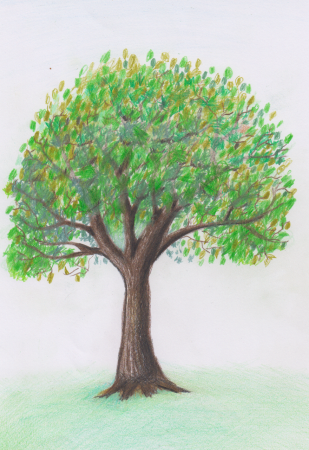 DEN STROMŮVážení rodiče,zapojte se spolu s námi do projektu „Den stromů“a to tak, že si společně s dětmi doma nakreslíte, namalujete strom, stromy a v termínuod 21. – 25. 10. 2019 přinesete do MŠ.Libovolná technika, formát výkresu A4 nebo A3 – možnost vyzvednutí výkresů u p. učitelek.Děkujeme za spolupráci.